关于开展“‘热血铸军魂 爱眼助从戎’——关爱应征入伍近视青年”公益活动的补充说明各市、州、直管市、神农架林区团委，各大专院校团委：《关于开展“‘热血铸军魂 爱眼助从戎’——关爱应征入伍近视青年”公益活动的函》印发后，活动开展顺利，为一批有志投身军营的困难青年提供了帮助。为进一步扩大关爱范围，激励更多青年青春向党，勇于担当，现就该活动补充说明如下：面向全省有志入伍青年，仍遵循自愿原则，拟关爱对象手术后凭相关票据申请关爱金，申请表格以附件内容为准。拟关爱对象从“限定家庭经济困难青年”改为“家庭经济困难青年优先”。活动时间延至2023年6月30日。特此说明。省青基会联系人：贾 佳   肖 锋  联系电话：027-87233550 电子邮箱：hbxwgc@126.com地    址：武汉市武昌区水果湖东三路5号附件：1.“热血铸军魂 爱眼助从戎”公益项目申请表2.《关于开展“‘热血铸军魂 爱眼助从戎’——关爱应征入伍近视青年”公益活动的函》湖北省青少年发展基金会秘书处                                     2022年6月2日附件1： “热血铸军魂 爱眼助从戎”公益项目申请表（社会申请类填写） 备注：审核意见为符合条件或不符合条件；申请时须提交申请表、入伍通知书复印件、身份证正反复印件、发票复印件、银行卡复印件等资料。“热血铸军魂 爱眼助从戎”公益项目申请表（在校学生申请类填写）备注：审核意见为符合条件或不符合条件；申请时须提交申请表、录取通知书复印件、身份证正反复印件、发票复印件、银行卡复印件等资料。附件2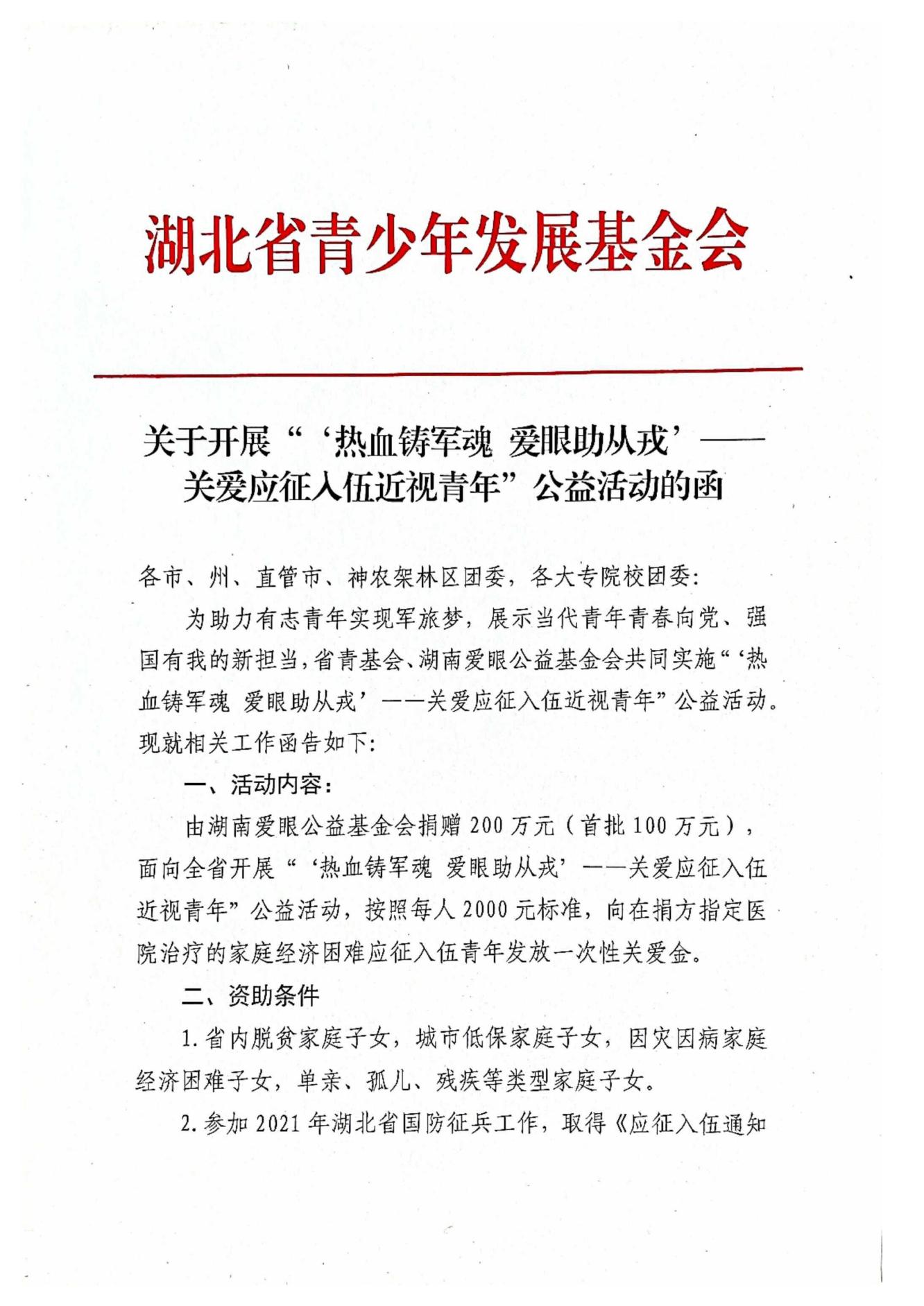 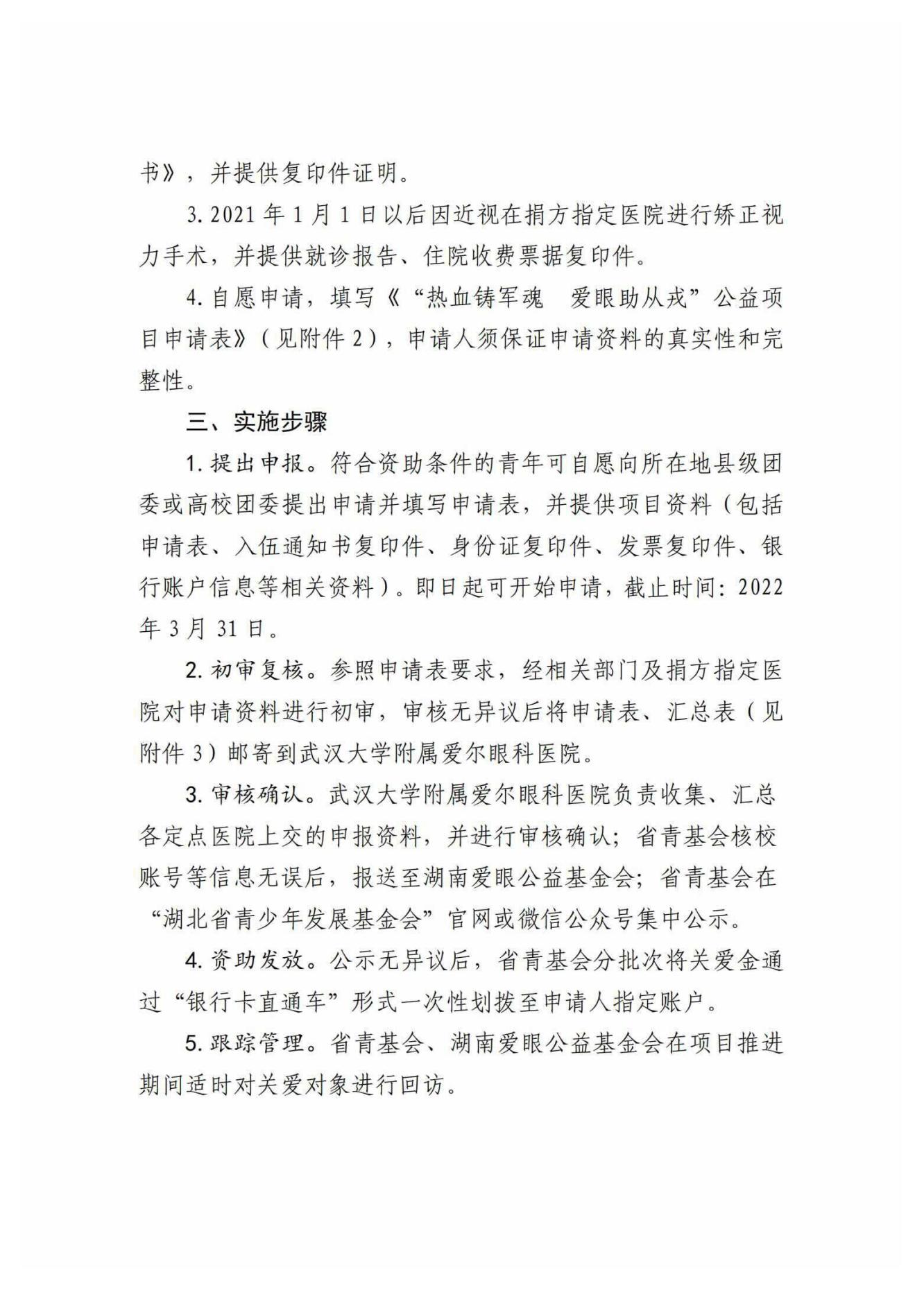 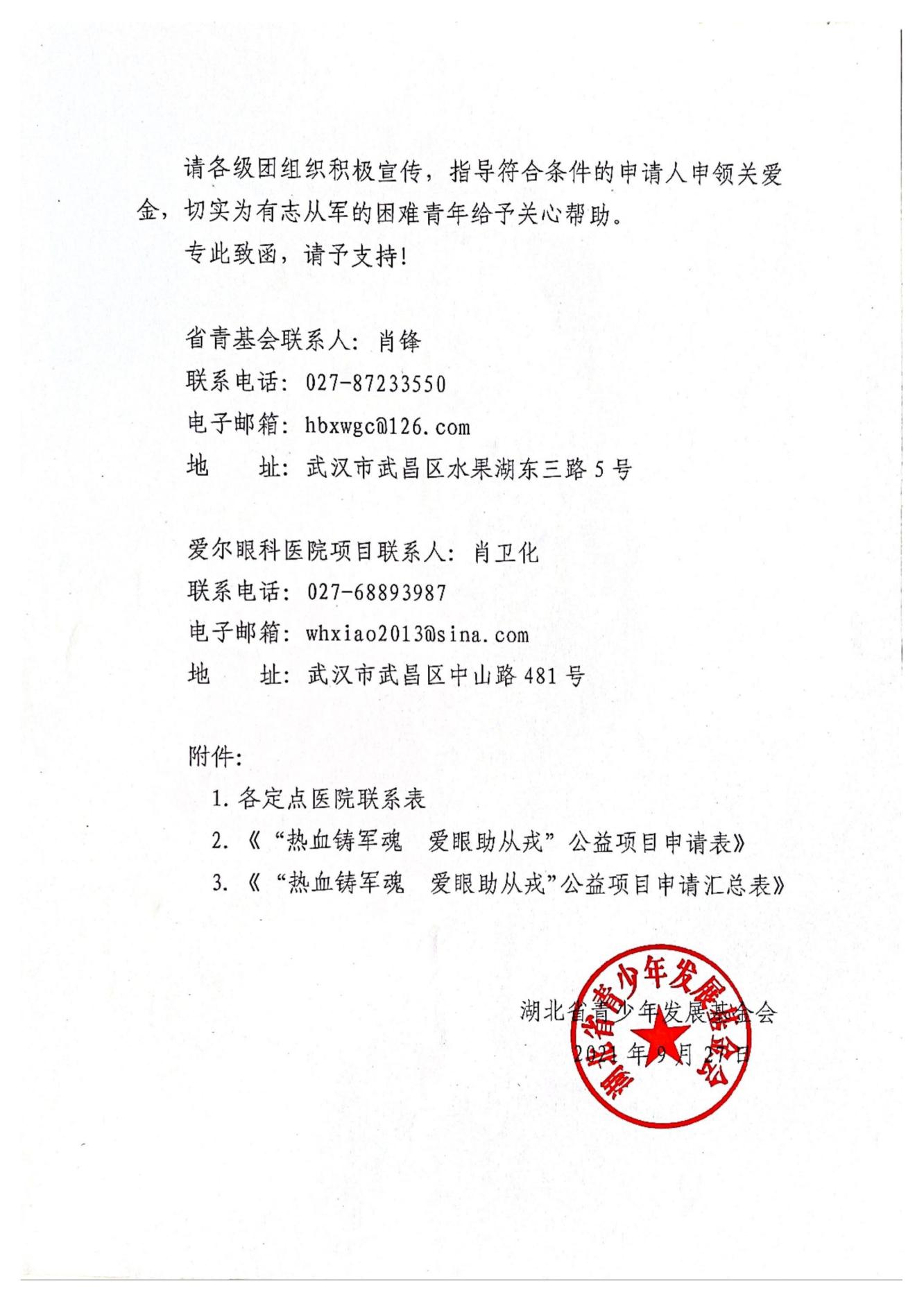 姓  名性别性别出生年月出生年月民族近期免冠照片家庭地址近期免冠照片身份证号近视手术类型近视手术类型近视手术类型近期免冠照片监护人姓名与申请人关系与申请人关系与申请人关系联系方式（申请人/监护人）联系方式（申请人/监护人）银行卡号户名户名开户行         银行          分行            支行           分理处（储蓄所）         银行          分行            支行           分理处（储蓄所）         银行          分行            支行           分理处（储蓄所）         银行          分行            支行           分理处（储蓄所）         银行          分行            支行           分理处（储蓄所）         银行          分行            支行           分理处（储蓄所）         银行          分行            支行           分理处（储蓄所）         银行          分行            支行           分理处（储蓄所）         银行          分行            支行           分理处（储蓄所）         银行          分行            支行           分理处（储蓄所）         银行          分行            支行           分理处（储蓄所）学籍情况申请理由                   监护人/本人（签字和手印）：                               年   月    日                    监护人/本人（签字和手印）：                               年   月    日                    监护人/本人（签字和手印）：                               年   月    日                    监护人/本人（签字和手印）：                               年   月    日                    监护人/本人（签字和手印）：                               年   月    日                    监护人/本人（签字和手印）：                               年   月    日                    监护人/本人（签字和手印）：                               年   月    日                    监护人/本人（签字和手印）：                               年   月    日                    监护人/本人（签字和手印）：                               年   月    日                    监护人/本人（签字和手印）：                               年   月    日                    监护人/本人（签字和手印）：                               年   月    日 单位审核意见单位审核意见单位审核意见单位审核意见单位审核意见单位审核意见单位审核意见单位审核意见单位审核意见单位审核意见单位审核意见单位审核意见县（市）区团委（签章、审核意见）：  年    月    日县（市）区团委（签章、审核意见）：  年    月    日县（市）区团委（签章、审核意见）：  年    月    日县（市）区团委（签章、审核意见）：  年    月    日县（市）区团委（签章、审核意见）：  年    月    日县（市）区团委（签章、审核意见）：  年    月    日县（市）区团委（签章、审核意见）：  年    月    日县（市）区团委（签章、审核意见）：  年    月    日县（市）区团委（签章、审核意见）：  年    月    日县（市）区团委（签章、审核意见）：  年    月    日县（市）区团委（签章、审核意见）：  年    月    日县（市）区团委（签章、审核意见）：  年    月    日就诊爱尔眼科医院审核意见（签章、审核意见）:  年    月    日就诊爱尔眼科医院审核意见（签章、审核意见）:  年    月    日就诊爱尔眼科医院审核意见（签章、审核意见）:  年    月    日就诊爱尔眼科医院审核意见（签章、审核意见）:  年    月    日就诊爱尔眼科医院审核意见（签章、审核意见）:  年    月    日就诊爱尔眼科医院审核意见（签章、审核意见）:  年    月    日就诊爱尔眼科医院审核意见（签章、审核意见）:  年    月    日就诊爱尔眼科医院审核意见（签章、审核意见）:  年    月    日就诊爱尔眼科医院审核意见（签章、审核意见）:  年    月    日就诊爱尔眼科医院审核意见（签章、审核意见）:  年    月    日就诊爱尔眼科医院审核意见（签章、审核意见）:  年    月    日就诊爱尔眼科医院审核意见（签章、审核意见）:  年    月    日武汉大学附属爱尔眼科医院审核意见（签章、审核意见）: 年    月    日武汉大学附属爱尔眼科医院审核意见（签章、审核意见）: 年    月    日武汉大学附属爱尔眼科医院审核意见（签章、审核意见）: 年    月    日武汉大学附属爱尔眼科医院审核意见（签章、审核意见）: 年    月    日武汉大学附属爱尔眼科医院审核意见（签章、审核意见）: 年    月    日武汉大学附属爱尔眼科医院审核意见（签章、审核意见）: 年    月    日武汉大学附属爱尔眼科医院审核意见（签章、审核意见）: 年    月    日武汉大学附属爱尔眼科医院审核意见（签章、审核意见）: 年    月    日武汉大学附属爱尔眼科医院审核意见（签章、审核意见）: 年    月    日武汉大学附属爱尔眼科医院审核意见（签章、审核意见）: 年    月    日武汉大学附属爱尔眼科医院审核意见（签章、审核意见）: 年    月    日武汉大学附属爱尔眼科医院审核意见（签章、审核意见）: 年    月    日姓  名性别性别出生年月出生年月民族近期免冠照片家庭地址近期免冠照片身份证号近视手术类型近视手术类型近视手术类型近期免冠照片监护人姓名与申请人关系与申请人关系与申请人关系联系方式（申请人/监护人）联系方式（申请人/监护人）银行卡号户名户名开户行         银行          分行            支行           分理处（储蓄所）         银行          分行            支行           分理处（储蓄所）         银行          分行            支行           分理处（储蓄所）         银行          分行            支行           分理处（储蓄所）         银行          分行            支行           分理处（储蓄所）         银行          分行            支行           分理处（储蓄所）         银行          分行            支行           分理处（储蓄所）         银行          分行            支行           分理处（储蓄所）         银行          分行            支行           分理处（储蓄所）         银行          分行            支行           分理处（储蓄所）         银行          分行            支行           分理处（储蓄所）学籍情况申请理由                    监护人/本人（签字和手印）：                               年   月    日                     监护人/本人（签字和手印）：                               年   月    日                     监护人/本人（签字和手印）：                               年   月    日                     监护人/本人（签字和手印）：                               年   月    日                     监护人/本人（签字和手印）：                               年   月    日                     监护人/本人（签字和手印）：                               年   月    日                     监护人/本人（签字和手印）：                               年   月    日                     监护人/本人（签字和手印）：                               年   月    日                     监护人/本人（签字和手印）：                               年   月    日                     监护人/本人（签字和手印）：                               年   月    日                     监护人/本人（签字和手印）：                               年   月    日 单位审核意见单位审核意见单位审核意见单位审核意见单位审核意见单位审核意见单位审核意见单位审核意见单位审核意见单位审核意见单位审核意见单位审核意见学校团委（签章、审核意见）                                                                                      年    月    日学校团委（签章、审核意见）                                                                                      年    月    日学校团委（签章、审核意见）                                                                                      年    月    日学校团委（签章、审核意见）                                                                                      年    月    日学校团委（签章、审核意见）                                                                                      年    月    日学校团委（签章、审核意见）                                                                                      年    月    日学校团委（签章、审核意见）                                                                                      年    月    日学校团委（签章、审核意见）                                                                                      年    月    日学校团委（签章、审核意见）                                                                                      年    月    日学校团委（签章、审核意见）                                                                                      年    月    日学校团委（签章、审核意见）                                                                                      年    月    日学校团委（签章、审核意见）                                                                                      年    月    日就诊爱尔眼科医院审核意见（签章、审核意见）:                     年    月    日就诊爱尔眼科医院审核意见（签章、审核意见）:                     年    月    日就诊爱尔眼科医院审核意见（签章、审核意见）:                     年    月    日就诊爱尔眼科医院审核意见（签章、审核意见）:                     年    月    日就诊爱尔眼科医院审核意见（签章、审核意见）:                     年    月    日就诊爱尔眼科医院审核意见（签章、审核意见）:                     年    月    日就诊爱尔眼科医院审核意见（签章、审核意见）:                     年    月    日就诊爱尔眼科医院审核意见（签章、审核意见）:                     年    月    日就诊爱尔眼科医院审核意见（签章、审核意见）:                     年    月    日就诊爱尔眼科医院审核意见（签章、审核意见）:                     年    月    日就诊爱尔眼科医院审核意见（签章、审核意见）:                     年    月    日就诊爱尔眼科医院审核意见（签章、审核意见）:                     年    月    日武汉大学附属爱尔眼科医院审核意见（签章、审核意见）:   年    月    日武汉大学附属爱尔眼科医院审核意见（签章、审核意见）:   年    月    日武汉大学附属爱尔眼科医院审核意见（签章、审核意见）:   年    月    日武汉大学附属爱尔眼科医院审核意见（签章、审核意见）:   年    月    日武汉大学附属爱尔眼科医院审核意见（签章、审核意见）:   年    月    日武汉大学附属爱尔眼科医院审核意见（签章、审核意见）:   年    月    日武汉大学附属爱尔眼科医院审核意见（签章、审核意见）:   年    月    日武汉大学附属爱尔眼科医院审核意见（签章、审核意见）:   年    月    日武汉大学附属爱尔眼科医院审核意见（签章、审核意见）:   年    月    日武汉大学附属爱尔眼科医院审核意见（签章、审核意见）:   年    月    日武汉大学附属爱尔眼科医院审核意见（签章、审核意见）:   年    月    日武汉大学附属爱尔眼科医院审核意见（签章、审核意见）:   年    月    日